Spanish Literature Honor                             Nombre:                                                                                                                           Session:…………………………………………………………………………………………………………………….essential understanding                   The Spanish Literature Honor course is designed to give students an opportunity to read and interact with an impressive collection of works written in the Spanish language. Student will recognize cognates when reading authentic materials. Use transitional words to communicate effectively in their writing, identify nationalities of the various authors, recognize literary movements such as: the Golden Age, Romanticism and Modernism. The goals for the course are as follows: 1) To begin a lifelong love of reading and interacting with great works of literature written in the Spanish language. 2) To learn how to analyze a literary text and connect it with its historical and cultural setting. 3) To learn how to support ideas and opinions with textual evidence during class discussions as well as in writing. 4) To acquire and gain comfort in utilizing a broad range of literary terms when analyzing a literary work. 5) To learn how to write a persuasive essay on a literary topic. The course is conducted entirely in Spanish.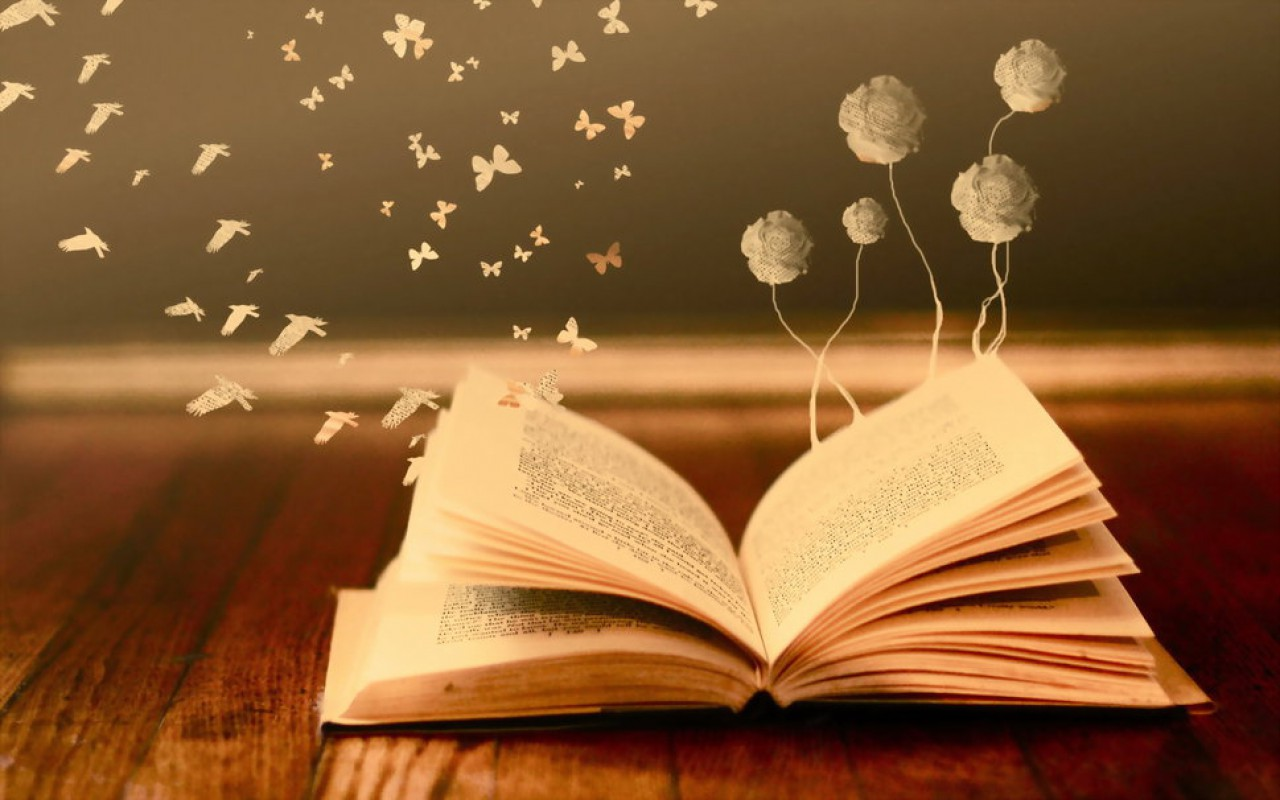  “Los libros van siendo el único lugar de la casa donde todavía se puede estar tranquilo.” 
― Julio Cortázar OverviewIn This unit, students will learn about the "The Construction of Gender" The construction of gender (sexism, social relations, the patriarchal system, sexuality, tradition and rupture) How reveals literature changes in perception the male and female genders? How they have served sociocultural factors as instruments of change (or not) in gender representation? How it has changed the representation of the feminine (female voices, female characters) throughout the history of literature?Guiding question 1: ¿Cómo revela la literatura los cambios en la percepción de los géneros masculino y femenino?Lessons_____ El machismo_____ Las relaciones sociales _____ El sistema patriarcal _____ La sexualidad _____ La tradición y la ruptura Week one- individual work ______1. Leer: Ejemplo XXXV (“Lo que aconteció a un mozo que se casó con una mujer muy     fuerte y muy brava”) by Don Juan Manuel Conde Lucanor; due 11/1_____ 2. Análisis literario: To learn more about the context that you have read, answer the following questions (See handout) due 11/10_____ 3. Leer: Poem “Mujer negra” by Nancy Morejon; due 11/17_____4. Then, write in essay format explaining how males are depicted in this work versus how females are depicted and compare these depictions with those found in the story by don Juan Manuel Conde Lucanor: Ejemplo XXXV (“Lo que aconteció a un mozo que se casó con una mujer muy fuerte y muy brava”. Due 12/2Week two- Group work _______1. Group of four: Read individually “Las medias rojas” by Emilia Pardo Bazan; then as a group discuss the roles taken by Ildara with those carried out by her father with the goal of determining why he reacts the way he does and debating the issue of whether he is a responsible parent or not. Post your conclusions on google classroom and invite others to agree/disagree. Due 12/9Week three- Individual work_____ 1.  Leer: Alfonsina Storni’s poem, Hombres necios que acusáis, then listen to Pedro Fernández sing: “Dicen que los hombres no deben llorar.” After this, create a graphic organizer to discuss gender stereotypes. Due 12/ 16 _____ 2. Leer: Sor Juana’s poem, Peso ancestral, then analize how “La construcción del género” is depicted in Storni’s and Sor Juana’s poems and write an essay comparing these two perceptions. Due 1/6_____ 4. Write an essay comparing and contrasting the criticism and rebellion against the expectations of others in the two works of Sor Juana and Alfonsina Storni. Point out how this poetry reflects a sexist world. Due 1/13Week four- Group work _____ 1. Leer la Obra: El burlador de Sevilla y convidado de piedra, by (Gabriel Téllez) Tirso de Molina. Look for details of the work such as the time and deeds of Don Juan in order to verify and advocate for duality, spirituality and character region. Due 2/10_____ 2. After reading, analyze, discuss and make a performance of the play, El burlador de Sevilla y convidado de pieda you will have a formal debate which will discuss and check whether Don Juan is really a believer of his faith or not. Due 2/17                                                                                                        Assessment-  1) Write an essay explaining what are the two realities that converge in the poem "Mujer negra" and the story "Dos palabras" and how the will of the protagonists causes a break and change in the reality in which they live? Due 2/21